Министерство здравоохранения Республики Беларусь УЗ «Витебский клинический центр психиатрии и наркологии»Подростковое наркологическое отделениеЕДИНСТВЕННЫЙ СПОСОБ УБЕРЕЧЬ СЕБЯ ОТ НАРКОМАНИИ – НИ СЕКУНДЫ НЕ КОЛЕБЛЯСЬ, ТВЕРДО И РЕШИТЕЛЬНО СКАЗАТЬ «НЕТ!»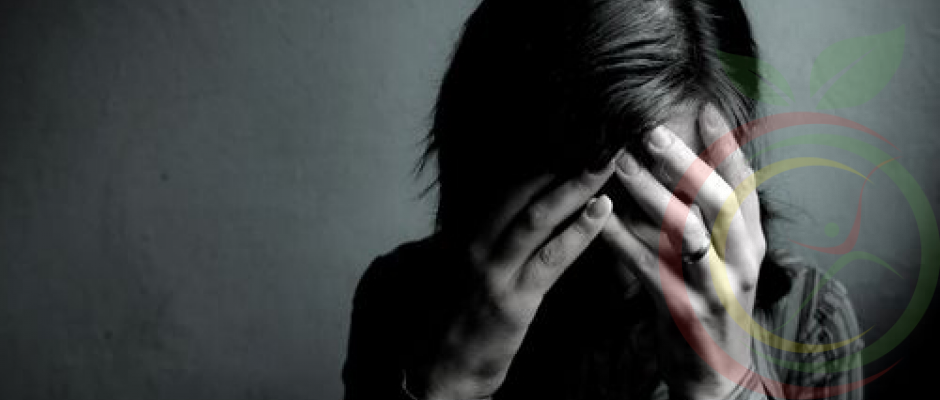 Коварство действия наркотиков состоит в том, что первые ощущения очень яркие. Возникает желание их повторить. Но постепенно острота этих ощущений ускользает, что толкает человека к увеличению дозы и более частому употреблению наркотика, – так возникает зависимость.НАРКОТИК ВЛИЯЕТ НА ПСИХИКУ• Твои мысли и чувства уже не будут принадлежать тебе.• Наркотики могут привести к тяжелым психическим и поведенческим расстройствам, вплоть до полной деградации личности и слабоумия.НАРКОТИК ДЕЛАЕТ ТЕБЯ ЗАВИСИМЫМ• Вся жизнь будет подчинена только ему – ты станешь рабом.• Все самое ценное и значимое в жизни будет уничтожено и вытеснено наркотиком.• Освобождение от наркотиков дается тяжело, с болью и, к сожалению, не всем.НАРКОТИК РАЗРУШАЕТ ТВОЕ ТЕЛО• Органы наркомана живут недолго, особенно такие важнейшие, как мозг, сердце, почки, они быстро теряют свои функции, разрушаются, и, в конце концов, наступает их гибель.• Наркотики вызывают тромбоз вен, некрозы («гниение») органов и тканей, способствуют распространению инфекции по всему телу.• Наркотик приводит к снижению иммунитета, наркоман становится уязвимым для любой болезни.• Даже от самой минимальной дозы гибнут клетки мозга, при этом нарушается мышление, память, внимание, скорость реакции.НАРКОТИК УКОРАЧИВАЕТ ЖИЗНЬ• Передозировка приводит к смерти.• Высокий риск заражения СПИДом, гепатитом В и С, следствие – ранняя смерть.• Наркотическое опьянение снижает чувство опасности и скорость реакции – высокий риск самоубийств, ДТП, травм.• Криминальное окружение наркомана – риск быть избитым, изнасилованным, убитым.НАРКОТИК ПОРОЖДАЕТ ПРОБЛЕМЫ• Наркоман не может добиться успеха в учебе, работе; часто остается безработным.• Наркоман теряет, а потом и сам разрушает контакты с близкими и друзьями.• Наркоман приносит боль и страдание всей семье.• Здоровая семья и здоровые дети – это не про наркомана.• Хроническая нехватка денег и слабоволие приводят к преступлениям.Анонимное консультирование подростков и их родителейпо вопросам наркологической помощи68-94-38